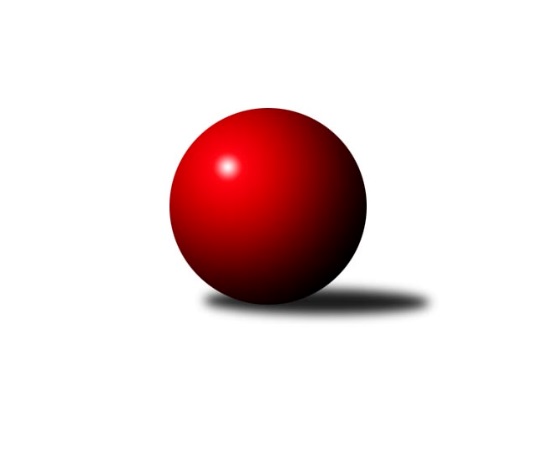 Č.6Ročník 2012/2013	4.11.2012Nejlepšího výkonu v tomto kole: 1571 dosáhlo družstvo: TJ Valašské Meziříčí B1. KLD C 2012/2013Výsledky 6. kolaSouhrnný přehled výsledků:TJ Lokomotiva Česká Třebová	- TJ Tatran Litovel dorci˝A˝	4:0	1542:1430	10.0:2.0	4.11.TJ Sokol Rybník	- Kelč˝A˝	1:3	1165:1344	4.0:8.0	4.11.Horní Benešov dorci˝A˝	- TJ Valašské Meziříčí B	2:2	1553:1571	6.5:5.5	4.11.KK Šumperk	- TJ Valašské Meziříčí A	1:3	1464:1483	5.0:7.0	4.11.Tabulka družstev:	1.	Horní Benešov dorci˝A˝	6	5	1	0	19.0 : 5.0 	49.0 : 23.0 	 1526	11	2.	TJ Valašské Meziříčí B	6	3	3	0	15.0 : 9.0 	42.0 : 30.0 	 1518	9	3.	KK Šumperk	6	3	1	2	14.0 : 10.0 	35.5 : 36.5 	 1503	7	4.	TJ Valašské Meziříčí A	6	3	1	2	13.0 : 11.0 	41.5 : 30.5 	 1480	7	5.	TJ Lokomotiva Česká Třebová	6	2	2	2	13.0 : 11.0 	38.0 : 34.0 	 1439	6	6.	Kelč˝A˝	6	3	0	3	11.0 : 13.0 	34.5 : 37.5 	 1465	6	7.	TJ Sokol Rybník	6	0	1	5	6.0 : 18.0 	25.5 : 46.5 	 1331	1	8.	TJ Tatran Litovel dorci˝A˝	6	0	1	5	5.0 : 19.0 	22.0 : 50.0 	 1397	1Podrobné výsledky kola:	 TJ Lokomotiva Česká Třebová	1542	4:0	1430	TJ Tatran Litovel dorci˝A˝	Jan Kmoníček	133 	 132 	 125 	147	537 	 3:1 	 508 	 122	152 	 115	119	Tomáš Pěruška	Michal Rickwod	114 	 114 	 130 	128	486 	 4:0 	 436 	 105	105 	 105	121	Milan Přidal *1	Jiří Kmoníček	133 	 118 	 130 	138	519 	 3:1 	 486 	 126	124 	 104	132	Petr Jindrarozhodčí: střídání: *1 od 48. hodu Martin HamplNejlepší výkon utkání: 537 - Jan Kmoníček	 TJ Sokol Rybník	1165	1:3	1344	Kelč˝A˝	Michaela Suchá	88 	 83 	 51 	72	294 	 0:4 	 433 	 95	110 	 112	116	Tomaš Vybíral	Michal Vejda	110 	 119 	 102 	126	457 	 3:1 	 447 	 108	105 	 97	137	Anna Mašláňová	Jiří Šafář	91 	 113 	 87 	123	414 	 1:3 	 464 	 107	107 	 118	132	Monika Pavelkovározhodčí: Nejlepší výkon utkání: 464 - Monika Pavelková	 Horní Benešov dorci˝A˝	1553	2:2	1571	TJ Valašské Meziříčí B	Jaromír Hendrych ml.	142 	 128 	 139 	133	542 	 2.5:1.5 	 508 	 142	120 	 110	136	Pavla Čípová	Michal Krejčiřík	125 	 136 	 125 	115	501 	 2.5:1.5 	 503 	 125	117 	 121	140	Marek Frydrych	David Láčík	134 	 110 	 124 	142	510 	 1.5:2.5 	 560 	 134	138 	 147	141	Natálie Topičovározhodčí: Nejlepší výkon utkání: 560 - Natálie Topičová	 KK Šumperk	1464	1:3	1483	TJ Valašské Meziříčí A	Adam Běláška	112 	 131 	 123 	108	474 	 1:3 	 514 	 139	113 	 126	136	Ludmila Šťastná	Marie Effenbergerová	139 	 135 	 114 	136	524 	 3:1 	 474 	 113	122 	 116	123	Kristýna Štreichová	Martin Mikulič	99 	 129 	 112 	126	466 	 1:3 	 495 	 126	120 	 115	134	Lucie Šťastnározhodčí: Nejlepší výkon utkání: 524 - Marie EffenbergerováPořadí jednotlivců:	jméno hráče	družstvo	celkem	plné	dorážka	chyby	poměr kuž.	Maximum	1.	Jaromír Hendrych ml. 	Horní Benešov dorci˝A˝	531.00	357.7	173.3	5.2	3/3	(550)	2.	Marek Frydrych 	TJ Valašské Meziříčí B	527.67	351.2	176.5	5.9	4/4	(569)	3.	Natálie Topičová 	TJ Valašské Meziříčí B	524.42	354.6	169.8	7.1	4/4	(597)	4.	Adam Běláška 	KK Šumperk	511.67	353.4	158.3	11.5	3/3	(564)	5.	Monika Pavelková 	Kelč˝A˝	509.70	341.6	168.1	5.1	5/5	(546)	6.	Ludmila Šťastná 	TJ Valašské Meziříčí A	507.58	349.2	158.4	7.1	4/4	(554)	7.	Marie Effenbergerová 	KK Šumperk	507.17	345.8	161.3	7.7	2/3	(524)	8.	Martin Sedlář 	KK Šumperk	503.67	348.3	155.3	8.0	3/3	(526)	9.	Michal Krejčiřík 	Horní Benešov dorci˝A˝	499.92	336.5	163.4	8.5	3/3	(557)	10.	David Láčík 	Horní Benešov dorci˝A˝	497.33	345.3	152.0	7.6	3/3	(531)	11.	Jan Kmoníček 	TJ Lokomotiva Česká Třebová	496.08	327.8	168.3	6.6	4/4	(537)	12.	Tomaš Vybíral 	Kelč˝A˝	491.88	339.6	152.3	9.6	4/5	(534)	13.	Jiří Kmoníček 	TJ Lokomotiva Česká Třebová	491.58	333.3	158.3	7.4	4/4	(530)	14.	Michal Vejda 	TJ Sokol Rybník	489.83	347.4	142.4	9.8	3/3	(531)	15.	Kristýna Štreichová 	TJ Valašské Meziříčí A	487.83	340.0	147.8	8.7	4/4	(525)	16.	Tomáš Pěruška 	TJ Tatran Litovel dorci˝A˝	486.00	333.3	152.8	9.0	4/5	(512)	17.	Lucie Šťastná 	TJ Valašské Meziříčí A	484.92	336.9	148.0	7.1	4/4	(527)	18.	Petr Jindra 	TJ Tatran Litovel dorci˝A˝	477.40	340.8	136.6	12.8	5/5	(497)	19.	Anna Mašláňová 	Kelč˝A˝	469.75	326.8	143.0	9.5	4/5	(515)	20.	Pavla Čípová 	TJ Valašské Meziříčí B	466.00	331.5	134.5	12.9	4/4	(528)	21.	Jiří Šafář 	TJ Sokol Rybník	453.92	321.1	132.8	14.6	3/3	(477)	22.	Michaela Suchá 	TJ Sokol Rybník	365.50	260.5	105.0	24.5	2/3	(437)	23.	Jan Bauer 	TJ Sokol Rybník	341.00	246.0	95.0	35.0	2/3	(345)		Filip Morávek 	Horní Benešov dorci˝A˝	499.00	338.0	161.0	7.0	1/3	(499)		Michal Rickwod 	TJ Lokomotiva Česká Třebová	496.25	357.8	138.5	12.8	2/4	(511)		Martin Mikulič 	KK Šumperk	484.25	341.5	142.8	9.8	1/3	(515)		Dominika Vinklarová 	Kelč˝A˝	470.50	324.0	146.5	11.0	2/5	(496)		Marie Pavelková 	Kelč˝A˝	469.00	354.0	115.0	16.0	1/5	(469)		Martin Hampl 	TJ Tatran Litovel dorci˝A˝	468.17	324.2	144.0	16.3	3/5	(497)		Dominik Hůlka 	TJ Sokol Rybník	463.00	318.0	145.0	10.0	1/3	(463)		David Vítek 	TJ Lokomotiva Česká Třebová	445.00	322.0	123.0	17.0	1/4	(445)		Milan Přidal 	TJ Tatran Litovel dorci˝A˝	433.50	319.8	113.8	18.0	2/5	(458)		Vojtěch Novotný 	TJ Sokol Rybník	430.00	298.0	132.0	17.0	1/3	(430)Sportovně technické informace:Starty náhradníků:registrační číslo	jméno a příjmení 	datum startu 	družstvo	číslo startu
Hráči dopsaní na soupisku:registrační číslo	jméno a příjmení 	datum startu 	družstvo	Program dalšího kola:7. kolo11.11.2012	ne	10:00	TJ Valašské Meziříčí A - TJ Lokomotiva Česká Třebová	11.11.2012	ne	10:00	TJ Valašské Meziříčí B - KK Šumperk	11.11.2012	ne	10:00	Kelč˝A˝ - Horní Benešov dorci˝A˝	11.11.2012	ne	10:00	TJ Tatran Litovel dorci˝A˝ - TJ Sokol Rybník	Nejlepší šestka kola - absolutněNejlepší šestka kola - absolutněNejlepší šestka kola - absolutněNejlepší šestka kola - absolutněNejlepší šestka kola - dle průměru kuželenNejlepší šestka kola - dle průměru kuželenNejlepší šestka kola - dle průměru kuželenNejlepší šestka kola - dle průměru kuželenNejlepší šestka kola - dle průměru kuželenPočetJménoNázev týmuVýkonPočetJménoNázev týmuPrůměr (%)Výkon4xNatálie TopičováVal. Meziříčí5603xNatálie TopičováVal. Meziříčí111.035605xJaromír Hendrych ml.Horní Benešov d5421xMarie EffenbergerováŠumperk108.445242xJan KmoníčekČ. Třebová5375xJaromír Hendrych ml.Horní Benešov d107.465421xMarie EffenbergerováŠumperk5244xLudmila ŠťastnáVal.Meziříčí A106.375143xJiří KmoníčekČ. Třebová5193xMonika PavelkováKelč A105.164643xLudmila ŠťastnáVal.Meziříčí A5141xJan KmoníčekČ. Třebová104.62537